IEEE P802.15Wireless Personal Area NetworksLegend:Arial size 13 indicates subsections for individual commentsRed underlined text needs to be adapted during the comment implementation (e.g. because it is a reference).Bold italic text is an instruction to the editor to implement the textR2-8 R2-16 R2-18 R2-19 R2-20 R2-24 R2-46Rationale: The fixed structure with a Beacon, CAP and CFP is broken down so that there is a general notion of Time Slices, which are used to reserve resources for multiple purposes.Update 5.1Insert the following bullet after “Scheduled medium access”:Flexible medium access schedules allowing for the support of isochronous trafficUpdate 5.6.2.1Place the following text at the end of the subclause 5.6.2.1:The standard provides deterministic transmission for the support of real-time data streams through its channel access mechanism as described in 5.6.5. The configuration of data streams is out of scope of the standard and requires implementation-specific interfaces. Coordinators support registered streams by scheduling resources for transmissions accordingly.The reliability of data transfers over the wireless medium is increased through multiple measures, such as forward error correction (FEC) and retransmissions.Move 5.6.2.1 one level higher and delete 5.6.2.2 and 5.6.2.3.Make 5.6.2.4 a new subclause under 5.6, e.g., 5.6.9.Remove full acronym expansion of FEC in 5.7.Update 5.6.5Replace subclause 5.6.5 with:IEEE Std 802.15.13 OWPANs make use of a scheduled medium access. The scheduled medium access relies on special frames to synchronize devices. The coordinator allocates channel time for different ways of channel access. Deterministic channel access is supported in guaranteed time slices (GTS) and random channel access is supported in random time slices (RTS).NOTE—RTS are only used for certain purposes such as association and requesting additional channel time resources.Replace all occurrences of beacon-enabled with “scheduled”.Update 6.3.1Replace 6.3.1 with the following text:In scheduled channel access mode, channel time is divided into superframes. Superframes are further divided into continuous groups of one or more slots, called time slices.Time slices can be unassigned, assigned to a device as guaranteed time slice (GTS) or designated as random time slice (RTS). Assigning time slices is done by an implementation specific scheduler that is part of the coordinator. The scheduler assigns time slices for transmissions to the coordinator and to members. During a GTS, devices shall perform deterministic medium access according to the rules described in [REF to 6.3.5]. During an RTS, devices shall perform random medium access according to the rules described in [REF to 6.3.4].When maintaining an OWPAN with scheduled medium access, the coordinator shall send frames containing the Sync elements as described in [REF to 6.3.3].Update 6.3.2Replace the first two sentences in 6.3.2 with the following text:A superframe consists of macNumSuperframeSlots superframe slots in total. macNumSuperframeSlots is a variable determined by the OWPAN coordinator and announced to the devices in the Sync element. The superframe slot with the number zero shall be the first slot in the superframe.Replace line 17 f. in 6.3.2 with the following text:The standard makes use of integer numbers of superframe slots to specify durations within the superframe, e.g., the duration of a GTS or RTS.Replace “allocation” with “assignment.Replace line 21-25 in 6.3.2 with the following text:Slots in the superframe can be in the following states:Unassigned: No device shall transmit in these slots.Assigned as GTS: The time slice was assigned to a device by the coordinator using a GTS descriptor element as described in [REF to 6.3.6]. The corresponding device shall transmit during the GTS as described in [REF to 6.3.5]. Assigned as RTS: These slots were assigned as RTS by the coordinator using an RTS Descriptor element. During the RTS, devices may access the channel randomly by means of slotted ALOHA, as defined in [REF to 6.3.4].Devices shall refrain from transmissions in superframe slots that were not assigned to it.Replace figure 9 with the following graphic: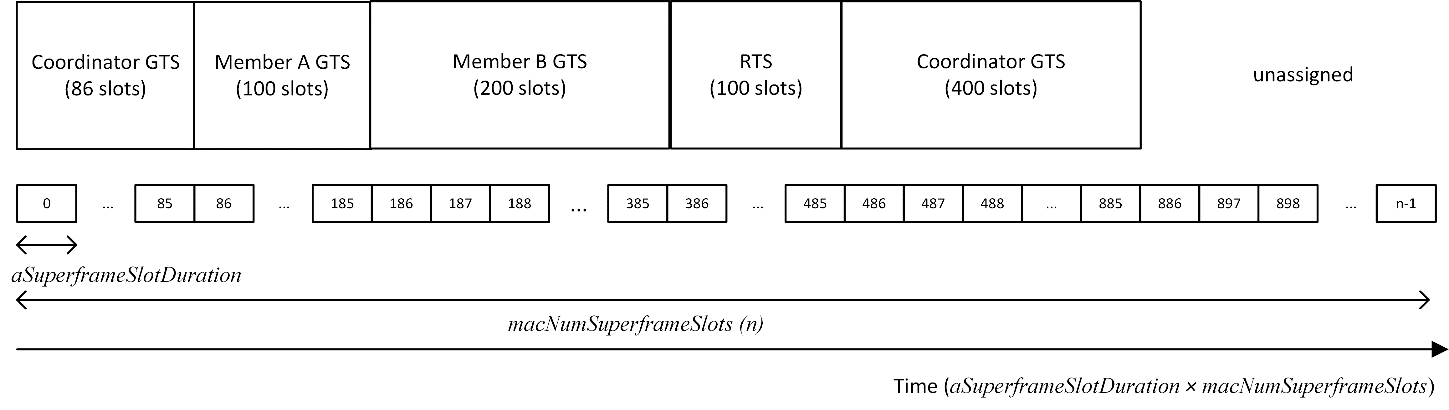 Figure X: Example of a superframe structureUpdate 6.3.3Delete 6.3.3 (sync text is integrated in “Synchronization”)Add the following text into subclause 6.3.7:All members shall be synchronized to a coordinator’s clock before they start transmission or reception. A Sync element transmitted by the coordinator enables synchronization of the members for scheduled medium access through time of arrival synchronization.The coordinator shall maintain the value of macSuperframeNumber and increment it by one for every started superframe. The macSuperframeNumber value wraps to zero after reaching the maximum value given in [REF to Table 38].The coordinator shall transmit a frame containing a Sync element via each OFE in a suitable time slice with an implementation specific rate but at least every aMinSyncInterval. The frame’s receiver address shall be the broadcast address. The Sync element shall contain the current macSuperframeNumber, the number of slots contained in the superframe, and the number of the slot in which the frame containing the Sync element was transmitted in. The coordinator shall start transmitting the frame at the start of the superframe slot.NOTE – As defined for each PHY, the real transmit time does not deviate by more than aPhyOfeSyncAccuracy from the nominal transmit time.If the coordinator supports the capExplicitMimoEstimation capability, it shall embed an explicit MIMO pilot in the Sync frame, as detailed in [REF to 6.9].Upon reception of a Sync element, members shall set their value of macSuperframeNumber and macNumSuperframeSlots to the value in the received Sync element. Moreover, members shall synchronize their clocks to the coordinator’s clock using the received Sync element. Devices shall reduce the offset between their local clock and the time indicated through the Sync Slot and the Superframe Number fields within the Sync element to less than aPhyOfeSyncAccuracy.If no Sync element is received within a superframe, devices shall assume that the value specified for macNumSuperframeSlots in the last received Sync element is still valid and increase macSuperframeNumber at the time the next expected superframe starts.If a Sync element is not received within aMinSyncInterval, devices shall keep listening for the next Sync element in order to synchronize. Members are considered not synchronized after more than 2 * aMinSyncInterval has passed without reception of a Sync element.NOTE – The transmission of Sync elements does not depend on the superframe duration. Therefore, multiple Sync elements or no Sync element may be transmitted in one superframe.In Figure 10, replace CAPOP with RANDOP, CAP with RTS.Update 6.3.4Replace 6.3.4, page 35 line 23 to line 37 with the following text:6.3.4 Medium access during an RTS6.3.4.1 General channel access during an RTSRTS shall only be used for transmissions from devices to the coordinator in theAssociation procedure, described in [REF to 6.3.4.3]GTS request procedure, described in [REF to 6.3.4.4]The slotted ALOHA scheme is used for contention-based access in RTS. Superframe slots in RTS are grouped in so-called RANDOPS, which comprise RANDOP Length superframe slots each. The number of superframe slots per RANDOP determines the slot size for the slotted ALOHA scheme and hence the effectiveness of collision prevention. The value of RANDOP Length is advertised in the RANDOP Length field of the RTS Descriptor element, defined in [REF to new 7.6 subclause for RTS Descriptor].RTS are signaled through RTS Descriptor elements, transmitted from the coordinator to other devices. For each received RTS Descriptor element, the corresponding RTS shall start with the superframe slot given in the RTS Descriptor element and end after the number of slots given in the RTS Length field have passed. The number and duration of RTS might be varied by the coordinator in order to allow more or less random-access transmissions in a superframe.NOTE – The coordinator should transmit a frame containing an RTS Descriptor element regularly in order to allow associations. In case a member does not have sufficient GTS allocated, it may use the random channel access to request more resources.In lines 1 to 23, on page 36, in figure 10, page 37, and in lines 3-13, page 37, replace “CAP” / “the CAP” with “RTS” / “the RTS” in the correct spelling. Replace CAPOP with RANDOPReplace the heading and first two sentences in 6.3.4.4 with the following text:6.3.4.4 GTS request procedure in an RTSDevices request additional resources during a GTS, as described in [REF to 6.3.6]. However, when a device does not have any or only insufficient GTS time allocated to perform a GTS request, it may make use of an RTS to transmit a GTS Request element to the coordinator.In P39L6, replace the CAP with an RTS.Update 6.3.5Change heading to 6.3.5 Medium access in a GTSIn line 12, change the first sentence to the following:GTS allow channel access based on the Time-Division Multiple Access (TDMA) principle.In lines 13 and 14, change CFP to GTS.Change P38L26-29 as follows:The coordinator may perform transmissions to a device at any point in the superframe, except when the device has a time slice assigned (half-duplex).If the capFullDuplex was negotiated during association, the coordinator may also transmit to devices when they have a time slice assigned.Update 6.3.6In line P38L31 f., remove the sentence “Any allocated GTS shall be located within the CFP.”Update lines 33-36 to the following text:If the coordinator has control over multiple spatially distributed OFEs, it may allocate the same superframe slots in different GTS or RTS for multiple spatially distant devices in order to facilitate spatial reuse of superframe slots within the OWPAN’s coverage area. The coordinator should allocate GTS and RTS in a way that transmissions in RTS do not interfere with transmissions in GTS.Replace line 39 with “GTS for relay devices shall not overlap with GTS or RTS allocated to other devices.”Insert the following text in 6.3.6 (in a suitable location):If the capFullDuplex capability was negotiated, superframe slots may be assigned to the coordinator and a member at the same time for transmission.Move P39L8-12 to the end of 6.3.5Add the following sentence in 6.3.6:The coordinator may signal GTS allocations to multiple members within the same MPDU by wrapping them in a Multiple Device Element Container element.Update 6.3.7Replace lines 14-20 on page 39 with the following text:All members, whether they are associated with a scheduled OWPAN or attempting association, shall be synchronized to the coordinator’s clock before they start transmission. The frame that contains a Sync element enables synchronization of the devices in the scheduled OWPAN through time of arrival synchronization.Members shall assume that the start of the preamble of the PPDU that carries a Sync element corresponds to the start time of the slot with the number Sync Slot as specified in the Sync element. This is illustrated in figure XS Therefore, the superframe starts Sync Slot slots before the start of the preamble. All superframe slots and hence timings within the superframe are relative to the calculated start of the superframe.Add the following figure: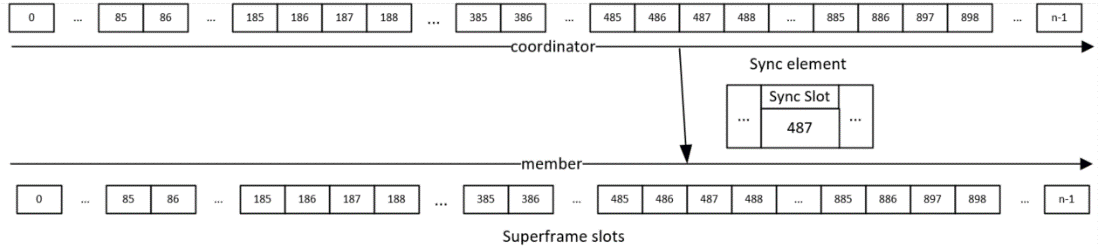 Figure XSReplace figure 11 with the following graphic and update the caption to “Timing relative to the PPDU reception.”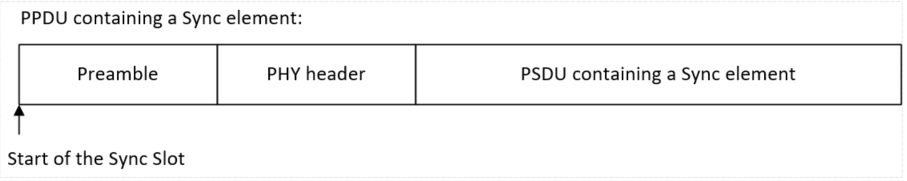 Update 6.3.8In 6.3.8, replace “beacon-enabled” with “scheduled”.Update 6.3.9 In 6.3.9, replace “Beacon (frame)” with “Sync element”.On page 40, replace line 17-26 with:MaxDrift = aClockAccuracy * SyncInterval,Where aClockAccuracy is a MAC constant and SyncInterval is the interval between Sync element transmissions and hence the periodicity of the synchronizing event.The coordinator shall allocate GTSs with the constraint that a guard time of at least2⋅(MaxDrift + aPhyOfeSyncAccuracy), lies between two subsequent GTS that are not orthogonal in space.Update 6.3 generallyIn 6.3, reorder sections: insert 6.3.7 at the end of 6.3.3 and keep name “synchronization” and   move 6.3.8 and 6.3.9 after Synchronization.Update 6.4.2In 6.4.2, replace “Beacon (frame)” with “frame containing an Announcement element”.Update 6.4.3In 6.4.3, replace “Beacon (frame)” with “frames containing Announcement elements”.On page 42 after line 23, add the following paragraph:The coordinator shall start transmitting an Announcement element in a suitable time slice at least every aMinAnnouncementInterval. The receiver address of the frame containing the Announcement element shall be the broadcast address.The Announcement element shall contain the current values of the OWPAN name and OWPAN name length.If the coordinator requires unassociated devices to set one or more PIB attributes to a specific value prior to association, it shall transmit one Attribute Change Request element for each of these PIB attributes in the same frame as the transmitted Announcement element. Members that are already associated with the OWPAN shall ignore any Attribute Change Request element that is contained in the frame that carries the Announcement element.If multiple OFEs are used by the coordinator, frames containing Announcement elements shall be transmitted over all OFEs.Update 6.4.5In 6.4.5, replace “Beacon (frame)” with “frames containing Announcement and Sync elements”.Update 6.4.6.1In 6.4.6.1 replace “Beacon (frame)” with “Sync element”. Note: Make consistent when editing.On page 43, after line 9, add the following paragraph:Before association is attempted, the device shall wait for the reception of an Announcement element. Upon reception of an Announcement element, devices shall update their value of OWPAN Name to the values in the received Announcement element. Furthermore, the device shall apply changed values from any attribute change request elements contained in the same frame as the Announcement element. The values contained in the Announcement element are required for association with the OWPAN.Update 6.8.2In 6.8.2 replace “Beacon frames” with “Frames containing an Announcement element or a Sync element”.In 6.8.2, add “Frames containing an RTS descriptor element”Update 7.6Insert the following new subclause under 7.6:7.X Sync elementThe Sync element, depicted in Figure Y, is used to transmit synchronization information from the coordinator to members as part of the scheduled medium access, defined in 6.3.Figure Y: Sync elementSuperframe Number: The number of the current superframe that the frame containing the Sync element was transmitted in.Total Superframe Slots: The total number of slots contained in the current superframe.Sync Slot: The slot in that the preamble of the frame that contained the Sync element was transmitted in, as described in [REF to 6.3.3].Insert the following new subclause under 7.6:7.X Announcement elementThe Announcement element, depicted in Figure Y, serves announcing the OWPAN as part of the OWPAN maintenance procedure.Figure Y: Announcement elementOWPAN Name Length: The length of the subsequent OWPAN Name field in octets.OWPAN Name: A human-readable network name, encoded as UTF-8 string. The string shall include no null-byte at any location.NOTE - OWPAN IDs may be bitwise different but appear to be the same to humans due to possible homoglyphs in the UTF-8 encoding.7.X RTS Descriptor ElementThe RTS Descriptor element, depicted in Figure Z, describes a single RTS allocation in the beacon-enabled channel access mode.Figure Z: RTS Descriptor elementRTS Start Slot: This field specifies the first slot of the allocated RTS.RTS Length: This field specifies the duration of the RTS in superframe slots.RANDOP Length: This field specifies the number of slots in a RANDOP during the described RTS.Add the following sentence after P64L3:GTS Descriptor elements shall be contained in the GTS Descriptor List element in increasing order of their respective Valid Superframe and GTS Start Slot fields7.6.8 GTS Descriptor elementReplace “beacon-enabled" with “scheduled”.Replace Figure 33 with the following graphic:Valid Superframe: This field specifies the superframe in that the GTS is valid.GTS Start Slot: This field specifies the first slot of the allocated GTS.GTS Length: This field specifies the duration of the GTS in superframe slots.On P65L6, remove phrase “the CFP of”.Update 7.6.16Rename GTS Request element to Queue State elementUpdate 8.4Add constant aMinAnnouncementInterval with value of one second.Add a new mac constant aMinSyncInterval with a value of 1 s.Add macOWPANName as PIB attribute, with up to 32 octets / 256 bits.Remove macBeaconNumber, replace with macSuperframeNumberRename macCapMaxRetries to macRTSMaxRetries and change CAP to RTS in description.Rename macMaximumCapCw to macMaxRTSCw and change CAP to RTS in description (in the whole document)Remove macCapOpLength, macNumCapOpsChange aInitialCapCw to aInitialRtsCw and “the CAP” to “an RTS”.Update 10.1.4 and 11.1.3In tables 43 and 49, change description for “aPhyOfeSyncAccuracy”as follows:The maximum deviation of the real transmit time at the optical emitter from the nominal transmit time as intended by the MAC.ProjectIEEE P802.15 Wireless Specialty Networks (WSNs)IEEE P802.15 Wireless Specialty Networks (WSNs)TitleScheduled MAC resolutionsScheduled MAC resolutionsDate Submitted16 May 202216 May 2022SourceBober, Kai Lennert
Fraunhofer HHIEric Ackermann, Fraunhofer HHIVoice:	-
Fax:	-
E-mail:	bober@ieee.orgRe:AbstractThis document contains proposed updates to the scheduled medium access in D6This document contains proposed updates to the scheduled medium access in D6PurposeAid comment resolutionAid comment resolutionNoticeThis document has been prepared to assist the IEEE P802.15. It is offered as a basis for discussion and is not binding on the contributing individual(s) or organization(s). The material in this document is subject to change in form and content after further study. The contributor(s) reserve(s) the right to add, amend or withdraw material contained herein.This document has been prepared to assist the IEEE P802.15. It is offered as a basis for discussion and is not binding on the contributing individual(s) or organization(s). The material in this document is subject to change in form and content after further study. The contributor(s) reserve(s) the right to add, amend or withdraw material contained herein.ReleaseThe contributor acknowledges and accepts that this contribution becomes the property of IEEE and may be made publicly available by P802.15.The contributor acknowledges and accepts that this contribution becomes the property of IEEE and may be made publicly available by P802.15.2 Octets2 Octets2 OctetsSuperframe NumberTotal Superframe SlotsSync Slot3 Bits5 Bits0-32 OctetsreservedOWPAN Name LengthOWPAN Name2 Octets2 Octets2 OctetRTS Start SlotRTS LengthRANDOP Length2 Octets2 Octets2 OctetsValid SuperframeGTS Start SlotGTS Length